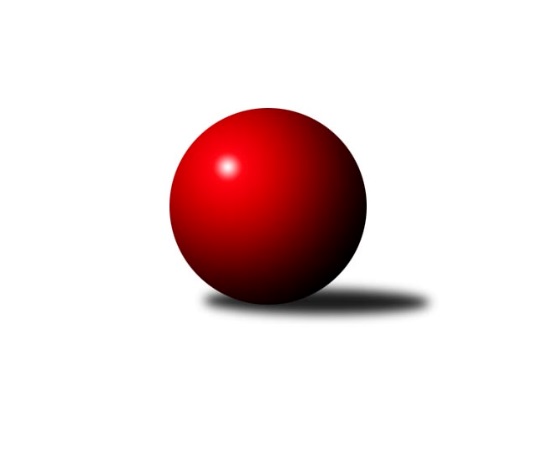 Č.22Ročník 2016/2017	20.5.2024 Krajský přebor KV 2016/2017Statistika 22. kolaTabulka družstev:		družstvo	záp	výh	rem	proh	skore	sety	průměr	body	plné	dorážka	chyby	1.	TJ Lomnice˝B˝	22	20	0	2	257 : 95 	(162.5 : 91.5)	2543	40	1756	787	35.2	2.	Jiskra Hazlov˝B˝	22	17	1	4	229 : 123 	(155.5 : 108.5)	2525	35	1748	777	38.4	3.	Kuželky Aš˝B˝	22	14	2	6	227 : 125 	(156.0 : 108.0)	2556	30	1753	803	32	4.	Sokol Teplá	22	12	2	8	201 : 151 	(147.0 : 117.0)	2527	26	1744	783	30.9	5.	Jiskra Šabina	21	12	0	9	193 : 143 	(140.5 : 111.5)	2507	24	1739	768	45	6.	Lokomotiva Cheb˝C˝	21	9	2	10	157 : 179 	(113.5 : 128.5)	2406	20	1690	716	46.2	7.	Slovan K.Vary˝B˝	22	8	3	11	160 : 192 	(116.5 : 135.5)	2475	19	1714	761	38.6	8.	TJ Jáchymov˝B˝	22	7	5	10	158 : 194 	(110.0 : 132.0)	2424	19	1700	724	42.7	9.	SKK K.Vary˝B˝	21	8	1	12	158 : 178 	(123.5 : 128.5)	2471	17	1724	747	41.6	10.	TJ Lomnice˝C˝	21	7	1	13	150 : 186 	(115.0 : 127.0)	2411	15	1687	724	51.5	11.	Lokomotiva Cheb˝D˝	20	4	2	14	106 : 214 	(90.0 : 150.0)	2405	10	1688	717	45.3	12.	SKK K.Vary˝C˝	20	0	1	19	52 : 268 	(74.0 : 166.0)	2346	1	1685	662	62.5Tabulka doma:		družstvo	záp	výh	rem	proh	skore	sety	průměr	body	maximum	minimum	1.	Kuželky Aš˝B˝	11	10	0	1	138 : 38 	(87.0 : 45.0)	2597	20	2675	2466	2.	TJ Lomnice˝B˝	11	10	0	1	129 : 47 	(83.5 : 38.5)	2503	20	2603	2428	3.	Jiskra Hazlov˝B˝	11	8	0	3	115 : 61 	(78.0 : 54.0)	2585	16	2651	2526	4.	Sokol Teplá	11	7	2	2	104 : 72 	(72.5 : 59.5)	2599	16	2663	2513	5.	Lokomotiva Cheb˝C˝	10	7	1	2	99 : 61 	(64.0 : 56.0)	2505	15	2585	2371	6.	Jiskra Šabina	10	7	0	3	105 : 55 	(69.5 : 50.5)	2438	14	2514	2385	7.	TJ Jáchymov˝B˝	11	6	2	3	104 : 72 	(55.5 : 54.5)	2450	14	2547	2333	8.	SKK K.Vary˝B˝	11	6	1	4	99 : 77 	(74.0 : 58.0)	2453	13	2558	2389	9.	TJ Lomnice˝C˝	10	6	0	4	93 : 67 	(67.5 : 52.5)	2444	12	2537	2363	10.	Slovan K.Vary˝B˝	11	5	1	5	87 : 89 	(65.5 : 66.5)	2493	11	2582	2370	11.	Lokomotiva Cheb˝D˝	10	3	2	5	65 : 95 	(53.5 : 66.5)	2510	8	2599	2423	12.	SKK K.Vary˝C˝	11	0	1	10	34 : 142 	(43.0 : 89.0)	2349	1	2436	2262Tabulka venku:		družstvo	záp	výh	rem	proh	skore	sety	průměr	body	maximum	minimum	1.	TJ Lomnice˝B˝	11	10	0	1	128 : 48 	(79.0 : 53.0)	2543	20	2640	2485	2.	Jiskra Hazlov˝B˝	11	9	1	1	114 : 62 	(77.5 : 54.5)	2516	19	2613	2430	3.	Sokol Teplá	11	5	0	6	97 : 79 	(74.5 : 57.5)	2517	10	2637	2408	4.	Kuželky Aš˝B˝	11	4	2	5	89 : 87 	(69.0 : 63.0)	2550	10	2651	2464	5.	Jiskra Šabina	11	5	0	6	88 : 88 	(71.0 : 61.0)	2517	10	2639	2391	6.	Slovan K.Vary˝B˝	11	3	2	6	73 : 103 	(51.0 : 69.0)	2472	8	2552	2363	7.	Lokomotiva Cheb˝C˝	11	2	1	8	58 : 118 	(49.5 : 72.5)	2401	5	2595	2265	8.	TJ Jáchymov˝B˝	11	1	3	7	54 : 122 	(54.5 : 77.5)	2420	5	2539	2299	9.	SKK K.Vary˝B˝	10	2	0	8	59 : 101 	(49.5 : 70.5)	2469	4	2556	2332	10.	TJ Lomnice˝C˝	11	1	1	9	57 : 119 	(47.5 : 74.5)	2409	3	2555	2311	11.	Lokomotiva Cheb˝D˝	10	1	0	9	41 : 119 	(36.5 : 83.5)	2390	2	2539	2201	12.	SKK K.Vary˝C˝	9	0	0	9	18 : 126 	(31.0 : 77.0)	2340	0	2416	2185Tabulka podzimní části:		družstvo	záp	výh	rem	proh	skore	sety	průměr	body	doma	venku	1.	TJ Lomnice˝B˝	12	12	0	0	154 : 38 	(90.0 : 44.0)	2558	24 	5 	0 	0 	7 	0 	0	2.	Jiskra Hazlov˝B˝	11	8	1	2	109 : 67 	(70.0 : 62.0)	2519	17 	4 	0 	2 	4 	1 	0	3.	Jiskra Šabina	11	8	0	3	113 : 63 	(78.0 : 54.0)	2503	16 	5 	0 	0 	3 	0 	3	4.	Kuželky Aš˝B˝	11	7	0	4	111 : 65 	(78.5 : 53.5)	2519	14 	5 	0 	1 	2 	0 	3	5.	Sokol Teplá	11	7	0	4	98 : 78 	(74.0 : 58.0)	2556	14 	5 	0 	1 	2 	0 	3	6.	Lokomotiva Cheb˝C˝	11	6	0	5	89 : 87 	(60.0 : 62.0)	2394	12 	5 	0 	1 	1 	0 	4	7.	TJ Lomnice˝C˝	11	4	1	6	86 : 90 	(59.5 : 62.5)	2414	9 	4 	0 	2 	0 	1 	4	8.	Slovan K.Vary˝B˝	11	3	2	6	78 : 98 	(63.5 : 68.5)	2428	8 	3 	1 	2 	0 	1 	4	9.	SKK K.Vary˝B˝	11	3	1	7	70 : 106 	(58.5 : 73.5)	2451	7 	2 	1 	2 	1 	0 	5	10.	TJ Jáchymov˝B˝	11	2	3	6	68 : 108 	(52.0 : 70.0)	2399	7 	2 	1 	2 	0 	2 	4	11.	Lokomotiva Cheb˝D˝	12	2	1	9	61 : 131 	(56.5 : 87.5)	2364	5 	1 	1 	4 	1 	0 	5	12.	SKK K.Vary˝C˝	11	0	1	10	35 : 141 	(43.5 : 88.5)	2357	1 	0 	1 	4 	0 	0 	6Tabulka jarní části:		družstvo	záp	výh	rem	proh	skore	sety	průměr	body	doma	venku	1.	Jiskra Hazlov˝B˝	11	9	0	2	120 : 56 	(85.5 : 46.5)	2532	18 	4 	0 	1 	5 	0 	1 	2.	Kuželky Aš˝B˝	11	7	2	2	116 : 60 	(77.5 : 54.5)	2581	16 	5 	0 	0 	2 	2 	2 	3.	TJ Lomnice˝B˝	10	8	0	2	103 : 57 	(72.5 : 47.5)	2515	16 	5 	0 	1 	3 	0 	1 	4.	Sokol Teplá	11	5	2	4	103 : 73 	(73.0 : 59.0)	2509	12 	2 	2 	1 	3 	0 	3 	5.	TJ Jáchymov˝B˝	11	5	2	4	90 : 86 	(58.0 : 62.0)	2442	12 	4 	1 	1 	1 	1 	3 	6.	Slovan K.Vary˝B˝	11	5	1	5	82 : 94 	(53.0 : 67.0)	2518	11 	2 	0 	3 	3 	1 	2 	7.	SKK K.Vary˝B˝	10	5	0	5	88 : 72 	(65.0 : 55.0)	2489	10 	4 	0 	2 	1 	0 	3 	8.	Jiskra Šabina	10	4	0	6	80 : 80 	(62.5 : 57.5)	2498	8 	2 	0 	3 	2 	0 	3 	9.	Lokomotiva Cheb˝C˝	10	3	2	5	68 : 92 	(53.5 : 66.5)	2417	8 	2 	1 	1 	1 	1 	4 	10.	TJ Lomnice˝C˝	10	3	0	7	64 : 96 	(55.5 : 64.5)	2416	6 	2 	0 	2 	1 	0 	5 	11.	Lokomotiva Cheb˝D˝	8	2	1	5	45 : 83 	(33.5 : 62.5)	2464	5 	2 	1 	1 	0 	0 	4 	12.	SKK K.Vary˝C˝	9	0	0	9	17 : 127 	(30.5 : 77.5)	2295	0 	0 	0 	6 	0 	0 	3 Zisk bodů pro družstvo:		jméno hráče	družstvo	body	zápasy	v %	dílčí body	sety	v %	1.	Petr Jedlička ml. 	Kuželky Aš˝B˝ 	39	/	20	(98%)		/		(%)	2.	Miroslav Knespl 	TJ Lomnice˝B˝ 	36	/	19	(95%)		/		(%)	3.	Miroslav Budil 	Lokomotiva Cheb˝C˝ 	33	/	22	(75%)		/		(%)	4.	Pavel Repčik 	Jiskra Hazlov˝B˝ 	33	/	22	(75%)		/		(%)	5.	Miroslav Pešťák 	Sokol Teplá 	30	/	20	(75%)		/		(%)	6.	Lucie Vajdíková 	TJ Lomnice˝B˝ 	30	/	21	(71%)		/		(%)	7.	Miroslava Poláčková 	Sokol Teplá 	29	/	21	(69%)		/		(%)	8.	Zuzana Kožíšková 	TJ Lomnice˝B˝ 	28	/	19	(74%)		/		(%)	9.	Jana Komancová 	Jiskra Hazlov˝B˝ 	28	/	19	(74%)		/		(%)	10.	Jiří Flejšar 	TJ Lomnice˝C˝ 	28	/	20	(70%)		/		(%)	11.	Ondřej Bína 	Jiskra Hazlov˝B˝ 	26	/	15	(87%)		/		(%)	12.	Pavel Kučera 	Jiskra Šabina 	26	/	17	(76%)		/		(%)	13.	Jiří Beneš st. 	Jiskra Šabina 	25	/	18	(69%)		/		(%)	14.	Jaromír Černý 	Jiskra Šabina 	25	/	20	(63%)		/		(%)	15.	Štefan Mrenica 	TJ Jáchymov˝B˝ 	24	/	17	(71%)		/		(%)	16.	Luboš Axamský 	Sokol Teplá 	24	/	17	(71%)		/		(%)	17.	Vladislav Urban 	Kuželky Aš˝B˝ 	23	/	17	(68%)		/		(%)	18.	Vladimír Veselý st.	Kuželky Aš˝B˝ 	23	/	18	(64%)		/		(%)	19.	David Repčik 	Jiskra Hazlov˝B˝ 	22	/	19	(58%)		/		(%)	20.	Gerhard Brandl 	Jiskra Šabina 	22	/	21	(52%)		/		(%)	21.	Pavel Schubert 	Lokomotiva Cheb˝D˝ 	21	/	19	(55%)		/		(%)	22.	Ivana Nová 	TJ Jáchymov˝B˝ 	20	/	12	(83%)		/		(%)	23.	Martina Pospíšilová 	Kuželky Aš˝B˝ 	20	/	16	(63%)		/		(%)	24.	Jaromír Valenta 	Sokol Teplá 	20	/	17	(59%)		/		(%)	25.	Dagmar Jedličková 	Kuželky Aš˝B˝ 	20	/	17	(59%)		/		(%)	26.	Věra Martincová 	TJ Lomnice˝B˝ 	20	/	18	(56%)		/		(%)	27.	Václav Zeman 	SKK K.Vary˝B˝ 	20	/	18	(56%)		/		(%)	28.	Rudolf Štěpanovský 	TJ Lomnice˝B˝ 	20	/	19	(53%)		/		(%)	29.	Zdeněk Loveček 	SKK K.Vary˝B˝ 	20	/	19	(53%)		/		(%)	30.	Josef Volf 	TJ Lomnice˝C˝ 	20	/	19	(53%)		/		(%)	31.	Václav Čechura 	SKK K.Vary˝B˝ 	20	/	21	(48%)		/		(%)	32.	Eva Nováčková 	Lokomotiva Cheb˝C˝ 	20	/	21	(48%)		/		(%)	33.	Jana Hamrová 	Lokomotiva Cheb˝C˝ 	20	/	22	(45%)		/		(%)	34.	Lukáš Kožíšek 	TJ Lomnice˝B˝ 	19	/	16	(59%)		/		(%)	35.	Jiří Beneš ml.	Jiskra Šabina 	19	/	19	(50%)		/		(%)	36.	Pavel Feksa 	Lokomotiva Cheb˝D˝ 	19	/	20	(48%)		/		(%)	37.	Petr Málek 	Lokomotiva Cheb˝C˝ 	19	/	21	(45%)		/		(%)	38.	Tereza Štursová 	TJ Lomnice˝B˝ 	18	/	16	(56%)		/		(%)	39.	Pavel Repčik 	Jiskra Hazlov˝B˝ 	18	/	18	(50%)		/		(%)	40.	Johannes Luster 	Slovan K.Vary˝B˝ 	18	/	18	(50%)		/		(%)	41.	Lubomír Hromada 	TJ Lomnice˝C˝ 	18	/	20	(45%)		/		(%)	42.	Vladimír Krýsl 	Lokomotiva Cheb˝C˝ 	17	/	22	(39%)		/		(%)	43.	Miroslava Boková 	Sokol Teplá 	16	/	10	(80%)		/		(%)	44.	Pavel Boháč 	SKK K.Vary˝B˝ 	16	/	10	(80%)		/		(%)	45.	Albert Kupčík 	TJ Lomnice˝C˝ 	16	/	12	(67%)		/		(%)	46.	Roman Bláha 	Jiskra Šabina 	16	/	20	(40%)		/		(%)	47.	Daniela Stašová 	Slovan K.Vary˝B˝ 	16	/	20	(40%)		/		(%)	48.	Vladimír Maxa 	TJ Jáchymov˝B˝ 	16	/	21	(38%)		/		(%)	49.	Jiří Velek 	Sokol Teplá 	16	/	22	(36%)		/		(%)	50.	Zdeňka Zmeškalová 	Slovan K.Vary˝B˝ 	15	/	17	(44%)		/		(%)	51.	Petr Lidmila 	TJ Lomnice˝C˝ 	15	/	19	(39%)		/		(%)	52.	František Mazák ml.	Kuželky Aš˝B˝ 	14	/	12	(58%)		/		(%)	53.	Martin Bezouška 	TJ Jáchymov˝B˝ 	14	/	12	(58%)		/		(%)	54.	Václav Vieweg 	Kuželky Aš˝B˝ 	14	/	14	(50%)		/		(%)	55.	Václav Veselý 	Kuželky Aš˝B˝ 	14	/	15	(47%)		/		(%)	56.	Jiří Jaroš 	Lokomotiva Cheb˝D˝ 	14	/	20	(35%)		/		(%)	57.	Martina Sobotková 	SKK K.Vary˝B˝ 	13	/	18	(36%)		/		(%)	58.	Tomáš Beck ml.	Slovan K.Vary˝B˝ 	12	/	9	(67%)		/		(%)	59.	Robert Žalud 	Slovan K.Vary˝B˝ 	12	/	13	(46%)		/		(%)	60.	Miroslav Špaček 	SKK K.Vary˝C˝ 	12	/	18	(33%)		/		(%)	61.	Luděk Štác 	TJ Jáchymov˝B˝ 	12	/	19	(32%)		/		(%)	62.	Helena Gladavská 	Lokomotiva Cheb˝D˝ 	12	/	20	(30%)		/		(%)	63.	Ladislav Urban 	SKK K.Vary˝C˝ 	10	/	8	(63%)		/		(%)	64.	Petr Bohmann 	Jiskra Hazlov˝B˝ 	10	/	9	(56%)		/		(%)	65.	Václav Šnajdr 	SKK K.Vary˝B˝ 	10	/	12	(42%)		/		(%)	66.	František Průša 	Slovan K.Vary˝B˝ 	10	/	15	(33%)		/		(%)	67.	Jiří Šeda 	TJ Jáchymov˝B˝ 	10	/	15	(33%)		/		(%)	68.	Josef Zvěřina 	TJ Lomnice˝C˝ 	10	/	20	(25%)		/		(%)	69.	Pavel Pokorný 	Lokomotiva Cheb˝C˝ 	10	/	20	(25%)		/		(%)	70.	Vladimír Čermák 	SKK K.Vary˝B˝ 	9	/	14	(32%)		/		(%)	71.	Václav Strnad 	Lokomotiva Cheb˝D˝ 	8	/	4	(100%)		/		(%)	72.	Vladimír Lukeš 	TJ Jáchymov˝B˝ 	8	/	6	(67%)		/		(%)	73.	Michal Hric 	Lokomotiva Cheb˝D˝ 	8	/	7	(57%)		/		(%)	74.	Andrea Špačková 	Jiskra Hazlov˝B˝ 	8	/	8	(50%)		/		(%)	75.	Blanka Pešková 	SKK K.Vary˝C˝ 	8	/	11	(36%)		/		(%)	76.	Jiří Gabriško 	SKK K.Vary˝B˝ 	8	/	14	(29%)		/		(%)	77.	Pavel Bránický 	Jiskra Hazlov˝B˝ 	6	/	3	(100%)		/		(%)	78.	Marcel Toužimský 	Slovan K.Vary˝B˝ 	6	/	3	(100%)		/		(%)	79.	František Seidl 	Jiskra Šabina 	6	/	4	(75%)		/		(%)	80.	Miroslav Handšuh 	Slovan K.Vary˝B˝ 	6	/	5	(60%)		/		(%)	81.	Jiří Kočan 	SKK K.Vary˝B˝ 	6	/	6	(50%)		/		(%)	82.	Jitka Jaloševská 	Sokol Teplá 	6	/	7	(43%)		/		(%)	83.	Petr Beseda 	Slovan K.Vary˝B˝ 	6	/	9	(33%)		/		(%)	84.	Daniel Hussar 	Lokomotiva Cheb˝D˝ 	6	/	15	(20%)		/		(%)	85.	Jaroslava Šnajdrová 	SKK K.Vary˝C˝ 	6	/	16	(19%)		/		(%)	86.	Jan Sázel 	SKK K.Vary˝C˝ 	5	/	4	(63%)		/		(%)	87.	Eduard Seidl 	Jiskra Šabina 	4	/	2	(100%)		/		(%)	88.	Jiří Šafr 	Slovan K.Vary˝B˝ 	4	/	2	(100%)		/		(%)	89.	Tomáš Janušík 	TJ Lomnice˝B˝ 	4	/	2	(100%)		/		(%)	90.	Zdeněk Hlavatý 	TJ Jáchymov˝B˝ 	4	/	5	(40%)		/		(%)	91.	Vítězslav Vodehnal 	SKK K.Vary˝B˝ 	4	/	5	(40%)		/		(%)	92.	Petr Janda 	TJ Lomnice˝C˝ 	4	/	5	(40%)		/		(%)	93.	Vlastimil Čegan 	TJ Jáchymov˝B˝ 	4	/	6	(33%)		/		(%)	94.	Jan Mandák 	Sokol Teplá 	4	/	12	(17%)		/		(%)	95.	Pavel Pazdera 	SKK K.Vary˝C˝ 	4	/	13	(15%)		/		(%)	96.	Jiří Mitáček st.	SKK K.Vary˝C˝ 	3	/	8	(19%)		/		(%)	97.	Tomáš Hervert 	TJ Lomnice˝B˝ 	2	/	1	(100%)		/		(%)	98.	Karoline Utikalová 	Jiskra Hazlov˝B˝ 	2	/	1	(100%)		/		(%)	99.	Martin Schmitt 	Sokol Teplá 	2	/	1	(100%)		/		(%)	100.	Luboš Kratochvíl 	TJ Jáchymov˝B˝ 	2	/	1	(100%)		/		(%)	101.	Jitka Laudátová 	Kuželky Aš˝B˝ 	2	/	1	(100%)		/		(%)	102.	Petr Šimáček 	TJ Lomnice˝C˝ 	2	/	1	(100%)		/		(%)	103.	Vladimír Mišánek 	Kuželky Aš˝B˝ 	2	/	1	(100%)		/		(%)	104.	Tomáš Seidl 	Jiskra Šabina 	2	/	1	(100%)		/		(%)	105.	Anna Serbousková 	Jiskra Hazlov˝B˝ 	2	/	2	(50%)		/		(%)	106.	Rudolf Schmmer 	TJ Lomnice˝C˝ 	2	/	2	(50%)		/		(%)	107.	Josef Bílek 	Sokol Teplá 	2	/	2	(50%)		/		(%)	108.	Růžena Kovačíková 	TJ Lomnice˝C˝ 	2	/	3	(33%)		/		(%)	109.	Václav Zápotočný 	Slovan K.Vary˝B˝ 	2	/	3	(33%)		/		(%)	110.	Kateřina Hlaváčová 	Slovan K.Vary˝B˝ 	2	/	4	(25%)		/		(%)	111.	Blanka Martínková 	SKK K.Vary˝C˝ 	2	/	4	(25%)		/		(%)	112.	Hana Makarová 	TJ Jáchymov˝B˝ 	2	/	4	(25%)		/		(%)	113.	František Živný 	TJ Jáchymov˝B˝ 	2	/	8	(13%)		/		(%)	114.	Jan Adam 	Lokomotiva Cheb˝D˝ 	2	/	16	(6%)		/		(%)	115.	Josef Vančo 	SKK K.Vary˝C˝ 	2	/	18	(6%)		/		(%)	116.	Jiří Flejsar 	TJ Lomnice˝C˝ 	1	/	1	(50%)		/		(%)	117.	JIŘÍ Hojsák 	Slovan K.Vary˝B˝ 	1	/	4	(13%)		/		(%)	118.	Karel Utíkal 	Jiskra Hazlov˝B˝ 	0	/	1	(0%)		/		(%)	119.	Monika Maňenová 	TJ Lomnice˝B˝ 	0	/	1	(0%)		/		(%)	120.	Jaroslav Nový 	Jiskra Šabina 	0	/	1	(0%)		/		(%)	121.	Zdeněk Chvátal 	TJ Lomnice˝C˝ 	0	/	1	(0%)		/		(%)	122.	Petra Svobodová ml. 	Lokomotiva Cheb˝D˝ 	0	/	1	(0%)		/		(%)	123.	Pavel Pešek 	Jiskra Šabina 	0	/	1	(0%)		/		(%)	124.	Libor Kupka 	SKK K.Vary˝C˝ 	0	/	1	(0%)		/		(%)	125.	Antonín Kučera 	SKK K.Vary˝C˝ 	0	/	1	(0%)		/		(%)	126.	Libuše Korbelová 	TJ Lomnice˝C˝ 	0	/	1	(0%)		/		(%)	127.	Hedvika Besedová 	Slovan K.Vary˝B˝ 	0	/	1	(0%)		/		(%)	128.	Jiří Matoušek 	Lokomotiva Cheb˝D˝ 	0	/	2	(0%)		/		(%)	129.	Michal Hric 	Lokomotiva Cheb˝C˝ 	0	/	2	(0%)		/		(%)	130.	Marek Zvěřina 	Jiskra Šabina 	0	/	2	(0%)		/		(%)	131.	Václav Flusser 	Sokol Teplá 	0	/	3	(0%)		/		(%)	132.	Ivan Rambousek 	Lokomotiva Cheb˝C˝ 	0	/	3	(0%)		/		(%)	133.	Michaela Čejková 	Slovan K.Vary˝B˝ 	0	/	3	(0%)		/		(%)	134.	Irena Balcarová 	SKK K.Vary˝C˝ 	0	/	5	(0%)		/		(%)	135.	Miroslava Utikalová 	Jiskra Hazlov˝B˝ 	0	/	10	(0%)		/		(%)Průměry na kuželnách:		kuželna	průměr	plné	dorážka	chyby	výkon na hráče	1.	Sokol Teplá, 1-4	2571	1770	801	34.5	(428.5)	2.	Hazlov, 1-4	2550	1754	796	39.9	(425.1)	3.	Kuželky Aš, 1-4	2525	1736	789	37.1	(420.9)	4.	Lokomotiva Cheb, 1-2	2503	1730	773	37.5	(417.2)	5.	Karlovy Vary, 1-4	2441	1713	728	46.7	(407.0)	6.	Lomnice, 1-4	2439	1714	725	49.2	(406.6)	7.	Jáchymov, 1-2	2433	1703	730	41.2	(405.6)	8.	TJ Šabina, 1-2	2421	1699	722	45.4	(403.5)Nejlepší výkony na kuželnách:Sokol Teplá, 1-4Sokol Teplá	2663	3. kolo	Miroslava Boková 	Sokol Teplá	511	3. koloSokol Teplá	2659	13. kolo	Jan Mandák 	Sokol Teplá	488	8. koloSokol Teplá	2652	21. kolo	Pavel Kučera 	Jiskra Šabina	486	8. koloKuželky Aš˝B˝	2651	13. kolo	Miroslava Boková 	Sokol Teplá	481	1. koloTJ Lomnice˝B˝	2640	10. kolo	Luboš Axamský 	Sokol Teplá	473	21. koloSokol Teplá	2635	8. kolo	Miroslava Boková 	Sokol Teplá	465	13. koloSokol Teplá	2618	1. kolo	František Průša 	Slovan K.Vary˝B˝	464	7. koloJiskra Hazlov˝B˝	2613	18. kolo	Miroslav Pešťák 	Sokol Teplá	464	13. koloSokol Teplá	2603	10. kolo	Miroslav Knespl 	TJ Lomnice˝B˝	463	10. koloLokomotiva Cheb˝C˝	2595	16. kolo	Petr Jedlička ml. 	Kuželky Aš˝B˝	462	13. koloHazlov, 1-4Jiskra Hazlov˝B˝	2651	13. kolo	Petr Jedlička ml. 	Kuželky Aš˝B˝	509	17. koloKuželky Aš˝B˝	2632	17. kolo	Ondřej Bína 	Jiskra Hazlov˝B˝	503	15. koloJiskra Hazlov˝B˝	2629	15. kolo	Pavel Bránický 	Jiskra Hazlov˝B˝	487	13. koloJiskra Hazlov˝B˝	2623	17. kolo	Andrea Špačková 	Jiskra Hazlov˝B˝	485	11. koloTJ Lomnice˝B˝	2607	3. kolo	Pavel Repčik 	Jiskra Hazlov˝B˝	480	9. koloJiskra Hazlov˝B˝	2606	5. kolo	Andrea Špačková 	Jiskra Hazlov˝B˝	476	5. koloJiskra Hazlov˝B˝	2602	22. kolo	Zdeňka Zmeškalová 	Slovan K.Vary˝B˝	474	22. koloJiskra Hazlov˝B˝	2587	6. kolo	Petr Bohmann 	Jiskra Hazlov˝B˝	469	17. koloJiskra Hazlov˝B˝	2580	9. kolo	Jana Komancová 	Jiskra Hazlov˝B˝	463	9. koloJiskra Šabina	2561	1. kolo	Ondřej Bína 	Jiskra Hazlov˝B˝	463	6. koloKuželky Aš, 1-4Kuželky Aš˝B˝	2675	16. kolo	Petr Jedlička ml. 	Kuželky Aš˝B˝	493	21. koloKuželky Aš˝B˝	2667	21. kolo	Petr Jedlička ml. 	Kuželky Aš˝B˝	483	20. koloKuželky Aš˝B˝	2642	14. kolo	Petr Jedlička ml. 	Kuželky Aš˝B˝	480	1. koloKuželky Aš˝B˝	2632	20. kolo	Václav Čechura 	SKK K.Vary˝B˝	475	21. koloKuželky Aš˝B˝	2614	10. kolo	Petr Jedlička ml. 	Kuželky Aš˝B˝	474	16. koloKuželky Aš˝B˝	2599	8. kolo	Petr Jedlička ml. 	Kuželky Aš˝B˝	472	14. koloKuželky Aš˝B˝	2585	18. kolo	Vladimír Veselý st.	Kuželky Aš˝B˝	471	4. koloKuželky Aš˝B˝	2581	4. kolo	Petr Jedlička ml. 	Kuželky Aš˝B˝	470	8. koloKuželky Aš˝B˝	2575	2. kolo	Petr Jedlička ml. 	Kuželky Aš˝B˝	464	10. koloJiskra Hazlov˝B˝	2564	7. kolo	Vladislav Urban 	Kuželky Aš˝B˝	462	21. koloLokomotiva Cheb, 1-2Jiskra Šabina	2639	16. kolo	Václav Strnad 	Lokomotiva Cheb˝D˝	502	16. koloLokomotiva Cheb˝D˝	2599	22. kolo	Miroslav Budil 	Lokomotiva Cheb˝C˝	482	10. koloLokomotiva Cheb˝C˝	2585	10. kolo	Miroslav Budil 	Lokomotiva Cheb˝C˝	469	21. koloLokomotiva Cheb˝D˝	2583	9. kolo	Václav Veselý 	Kuželky Aš˝B˝	468	15. koloLokomotiva Cheb˝C˝	2564	17. kolo	Michal Hric 	Lokomotiva Cheb˝D˝	468	9. koloJiskra Šabina	2564	10. kolo	Miroslav Budil 	Lokomotiva Cheb˝C˝	466	5. koloTJ Lomnice˝B˝	2558	18. kolo	Blanka Pešková 	SKK K.Vary˝C˝	465	5. koloKuželky Aš˝B˝	2551	22. kolo	Jana Hamrová 	Lokomotiva Cheb˝C˝	464	8. koloLokomotiva Cheb˝D˝	2546	16. kolo	Pavel Feksa 	Lokomotiva Cheb˝D˝	464	22. koloTJ Jáchymov˝B˝	2539	21. kolo	Albert Kupčík 	TJ Lomnice˝C˝	461	17. koloKarlovy Vary, 1-4Sokol Teplá	2637	17. kolo	Petr Bohmann 	Jiskra Hazlov˝B˝	483	10. koloSlovan K.Vary˝B˝	2582	19. kolo	Pavel Kučera 	Jiskra Šabina	482	21. koloJiskra Hazlov˝B˝	2573	21. kolo	Petr Jedlička ml. 	Kuželky Aš˝B˝	468	12. koloJiskra Hazlov˝B˝	2568	16. kolo	Tomáš Beck ml.	Slovan K.Vary˝B˝	468	19. koloTJ Lomnice˝B˝	2567	13. kolo	Pavel Bránický 	Jiskra Hazlov˝B˝	467	21. koloSokol Teplá	2566	12. kolo	Jana Komancová 	Jiskra Hazlov˝B˝	462	21. koloSlovan K.Vary˝B˝	2564	15. kolo	Luboš Axamský 	Sokol Teplá	460	17. koloSKK K.Vary˝B˝	2558	18. kolo	Václav Zeman 	SKK K.Vary˝B˝	459	4. koloTJ Lomnice˝B˝	2556	7. kolo	Vladimír Veselý st.	Kuželky Aš˝B˝	459	6. koloJiskra Šabina	2552	7. kolo	Pavel Boháč 	SKK K.Vary˝B˝	458	18. koloLomnice, 1-4TJ Lomnice˝B˝	2603	5. kolo	Václav Zeman 	SKK K.Vary˝B˝	467	19. koloTJ Lomnice˝B˝	2576	4. kolo	Věra Martincová 	TJ Lomnice˝B˝	463	22. koloTJ Lomnice˝B˝	2540	19. kolo	Ondřej Bína 	Jiskra Hazlov˝B˝	463	14. koloTJ Lomnice˝C˝	2537	20. kolo	Zuzana Kožíšková 	TJ Lomnice˝B˝	461	12. koloJiskra Hazlov˝B˝	2536	14. kolo	Růžena Kovačíková 	TJ Lomnice˝C˝	460	20. koloKuželky Aš˝B˝	2533	3. kolo	Lucie Vajdíková 	TJ Lomnice˝B˝	458	5. koloTJ Lomnice˝B˝	2531	16. kolo	Petr Jedlička ml. 	Kuželky Aš˝B˝	457	9. koloTJ Lomnice˝C˝	2526	15. kolo	Lukáš Kožíšek 	TJ Lomnice˝B˝	456	16. koloTJ Lomnice˝B˝	2525	9. kolo	Miroslav Knespl 	TJ Lomnice˝B˝	451	4. koloKuželky Aš˝B˝	2517	9. kolo	Miroslav Pešťák 	Sokol Teplá	450	15. koloJáchymov, 1-2Sokol Teplá	2557	9. kolo	Ivana Nová 	TJ Jáchymov˝B˝	464	19. koloTJ Jáchymov˝B˝	2547	14. kolo	Petr Jedlička ml. 	Kuželky Aš˝B˝	459	19. koloTJ Jáchymov˝B˝	2516	19. kolo	Zdeněk Hlavatý 	TJ Jáchymov˝B˝	456	14. koloKuželky Aš˝B˝	2516	19. kolo	Ivana Nová 	TJ Jáchymov˝B˝	450	2. koloTJ Jáchymov˝B˝	2498	9. kolo	Vladislav Urban 	Kuželky Aš˝B˝	450	19. koloTJ Lomnice˝B˝	2498	6. kolo	Martin Bezouška 	TJ Jáchymov˝B˝	446	6. koloJiskra Hazlov˝B˝	2476	2. kolo	Luboš Axamský 	Sokol Teplá	442	9. koloJiskra Šabina	2465	14. kolo	Ivana Nová 	TJ Jáchymov˝B˝	442	14. koloTJ Jáchymov˝B˝	2462	15. kolo	Štefan Mrenica 	TJ Jáchymov˝B˝	441	19. koloTJ Jáchymov˝B˝	2450	17. kolo	Ivana Nová 	TJ Jáchymov˝B˝	440	11. koloTJ Šabina, 1-2Jiskra Šabina	2514	5. kolo	Vladimír Maxa 	TJ Jáchymov˝B˝	475	3. koloKuželky Aš˝B˝	2499	5. kolo	František Seidl 	Jiskra Šabina	469	15. koloTJ Lomnice˝B˝	2485	15. kolo	Jaromír Černý 	Jiskra Šabina	449	5. koloJiskra Šabina	2479	19. kolo	Pavel Boháč 	SKK K.Vary˝B˝	438	17. koloJiskra Šabina	2469	15. kolo	Gerhard Brandl 	Jiskra Šabina	438	11. koloSKK K.Vary˝B˝	2463	17. kolo	Petr Bohmann 	Jiskra Hazlov˝B˝	438	12. koloJiskra Šabina	2457	3. kolo	Jaromír Černý 	Jiskra Šabina	436	19. koloJiskra Šabina	2451	11. kolo	Miroslav Pešťák 	Sokol Teplá	435	19. koloTJ Jáchymov˝B˝	2438	3. kolo	Pavel Bránický 	Jiskra Hazlov˝B˝	433	12. koloJiskra Hazlov˝B˝	2433	12. kolo	Lukáš Kožíšek 	TJ Lomnice˝B˝	432	15. koloČetnost výsledků:	8.0 : 8.0	10x	6.0 : 10.0	12x	5.0 : 11.0	2x	4.0 : 12.0	14x	3.0 : 13.0	2x	2.0 : 14.0	11x	16.0 : 0.0	4x	15.0 : 1.0	1x	14.0 : 2.0	21x	13.0 : 3.0	5x	12.0 : 4.0	23x	11.0 : 5.0	2x	10.0 : 6.0	19x	0.0 : 16.0	2x